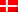 “Затерянные Миры”(Эко-тур с посещением высокогорных этнографических регионов)Продолжительность тура: 8 дней / 7 ночейЮжный Кавказ является одним из самых известных очагов зарождения человеческой цивилизации. На его территории выявлены многочисленные стоянки и места обитания доисторического человека, начиная с эпохи древнейшего каменного века, а также следы материальной и духовной культуры, проживающих здесь различных племен и народов задолго до возникновения государств, письменностей и мировых религий.В новый каталог наших предложений для туристов России и стран СНГ,  мы включили тур   “Затерянные миры”» (английская версия — «Discovering  “The Lost Worlds”»), название  которого   созвучно   произведению известного английского писателя-фантаста  ХХ века Артура Конан Дойля «Затерянный мир».Программа и маршрут тура по Азербайджану построены таким образом, чтобы  центральными объектами посещений стали бы места древнейшего обитания    людей на Южном Кавказе и дошедшие до наших дней города и деревни, население которых сохраняет  свои древние культурные традиции: обычаи, обряды, язык, кухню, религиозную ориентацию, ремесленное производство и хозяйственную деятельность в той форме и в том виде, которые формировались их предками на протяжении многих тысячелетий. В путешествии по Азербайджану мы ознакомим туристов с Историко-художественным заповедником Гобустан (место обитания людей с эпохи неолита до раннего средневековья), с культурными традициями малого народа «хыналыгцев в высокогорном селе Хыналыг (Губинский район ), а также с историей, архитектурой и сохранившимся кустарным ремесленным производством жителей другого высокогорного поселения  Азербайджана – г.Лагич. Ознакомительные экскурсии состояться также к местам компактного проживания русских переселенцев (ХVШ-Х1Х вв.) «молокан» в с.Ивановка Исмаиллинского района, а также в село Нидж в Габалинском районе и поселок Фатали хан, где еще компактно проживают представители древней кавказской народности «удины» и местные азербайджанские / горские евреи / иудеи.  Помимо этого, туристы познакомятся с достопримечательностями г.Баку, Губа и Шеки, с величественной природой Кавказа, а также отдохнут на побережье теплого и ласкового Каспийского моря.День 1. БакуПрибытие туристов в Баку. Встреча в международном аэропорту с представителем компании AG Travel. Трансфер в отель. Размещение в отеле выбранной категории.Отдых и время для самостоятельного знакомства с городом и его музеями. Ночлег.День 2. БакуЗавтрак в отеле.Обзорная экскурсия по городу Баку предусматривает краткое знакомство туристов с прошлым, настоящим и будущим столицы Азербайджана, ознакомление с памятниками истории и архитектуры Баку разных эпох, проезд по основным автомагистралям и площадям города с осмотром монументальных и скульптурных памятников, посещение Нагорного парка, со смотровой площадки которого открывается величественная панорама Баку.Далее вас ждет знакомство с наиболее ценными и величественными историко-архитектурными памятниками средневековой части города "Ичери Шахер"(X-XIX в.), которая начинается с главных городских ворот крепостных стен "Гоша гала гапы" (двойные ворота) и далее следует к  «Археологическому  саду», на территории  которого в ходе  раскопок были обнаружены  остатки строений эпохи бронзы –самого раннего поселения на  территории Баку. Затем туристы осмотрят комплекс каравансараев: "Мултани", "Бухара", "Ханский" и Базарную площадь (XIV-XVII в.), “Гыз галасы" (Девичью башню) – самое древнее сохранившееся сооружение (символа города Баку), старинные мечети и бани, узкие улочки средневекового города, запечатленные в литературных произведениях и фильмах ( в т.ч.  в фильмах «Брильянтовая рука», «Тегеран 43», «Человек Амфибия»), мастерские и лавки ремесленников, а также антикварные и  сувенирные  магазины. Желающие посетят и   Музей миниатюрной книги Зарифы Салаховой, в котором экспонируются  свыше 7000 экземпляров миниатюрных изданий, собранных  со всего мира. В заключении экскурсии туристы посетят Комплекс Дворца Ширваншахов (ХV в.) с подробным осмотром всех составляющих комплекс сооружений и музейной экспозиции.Обед c дегустацией блюд азербайджанской национальной кухни в ресторане Пешая прогулка - экскурсия по улицам и площадям «Нового города»: ознакомление с архитектурными шедеврами эпохи «Первого Бакинского нефтяного бума» (ХIХ-начало ХХ вв.) и с современной реконструкцией и застройкой делового и торгового центра г. Баку.  Морская прогулка (1 час) на катере по Бакинской бухте (при благоприятной безветренной погоде), а также пешеходная экскурсия по знаменитому Приморскому парку-бульвару.Свободное время для посещения торговых центров и самостоятельного знакомства с достопримечательностями Баку.  Ночлег в отеле.День 3. БакуЗавтрак в отелеЭкскурсия в Национальный Историко-Художественный заповедник «Гобустан» (состоит в списке Мирового культурного наследия ЮНЕСКО), расположенный в юго-восточных предгорных районах Большого Кавказа (65 км. от Баку). Осмотр экспозиции музея и территории заповедника, где широко представлены наскальные изображения, выполненные обитателями одного из древнейших поселений человека в эпоху «каменного века» (около 6000 рисунков, знаков и надписей). Далее знакомство с проявлениями грязевого вулканизма на горе Дашгиль, осмотр панорамы старых нефтепромыслов в местности «Биби-Хейбят» и современных плавучих морских платформ нефтедобывающих компаний. Обед в одном из ресторанов в районе пос. Приморск или на пляже Шихов. Вторая половина дня — свободное для отдыха на пляже или возвращения в Баку. Ночлег в отеле.День 4. Баку-Исмаилы-ГабалаЗавтрак в отеле, освобождение номеровПереезд по маршруту: Баку-Шемаха- Муганлинский перевал (панорама гор Большого Кавказа) в старинный город-заповедник «Лагыч»По прибытию обед в одном из местных ресторанов.Знакомство с традициями и особенностями образа жизни местного горского населения «лагичцев» и с историко-архитектурными памятниками заповедника «Лагыч» /IV-XIX вв./: посещение мастерских местных ремесленников- цех по производству ковров ручной выделки, мастерские и лавки ремесленников «медников», «кузнецов», «чеканщиков», «граверов по металлу»; осмотр мечетей, бань, а также со своеобразной архитектурой улиц и жилых домов.Отъезд (50 км.) в село Ивановка — место компактного проживания русских переселенцев (ХVШ-Х1Х вв.) «молокан». Знакомство с их традиционным бытом и жизненным укладом. Встреча с членами Правления колхоза им. Никитина. (единственное сохранившийся в Азербайджане и действующее сельскохозяйственное объединение социалистического образца).    Переезд в г. Габала (50 км.), размещение в отелеОтдых, ужин, ночлег.День 5. Габала-БакуЗавтрак в отеле. Освобождение номеров.Экскурсионная программа в Габалинском районе:поездка в Бунуд к комплексу мавзолеев / XV-XVI вв. / и в с. Вяндам, посещение каскадного водопада «Едди Гезял» и горного озера Ноур). Осмотр в г. Габала соборной мечети / XIX в. / и местного историко-краеведческого музея в местечке Зараган –  Мирзябяйли, с экспозицией археологических раскопок на городище «Кабалака» у поселка Чухур-Габала. Переезд в село Нидж на место компактного расселения древней кавказской народности «удин» и осмотр христианского монофизитского храма «Джотари кильсяси».Обед в ресторане местной национальной кухни.Переезд: Габала-Исмаиллы-Шамахы-БакуПрибытие в Баку. Размещение в отеле. Свободное время. 
День 6. Баку-Губа-БакуБаку-Губа-Фатали хан-Хыналыг-БакуРанний завтрак в отелеЭкскурсионная поездка по маршруту: Баку — Губа — с. Фталихан — с.Хыналыг — БакуПереезд из Баку в старинный город Губа (170 км.). Знакомство с достопримечательностями города, в том числе с местом расселения местных азербайджанских горских иудеев в поселке Фатали хан (бывший поселок «Красная Слобода»). Ознакомление с бытом и национальными традициями жителей поселка, посещение  синагоги.      Обед в одном из местных ресторанов. Дегустация блюд региональной кухни.Переезд в высокогорные поселки-заповедники Джек (1850 м. н.у.м.) и Хыналыг (2200 м. н.у.м.) / 150 км. в оба конца /; ознакомление с архитектурой   типично кавказских горных поселений, а также с жизненным укладом и бытом кавказских этнографических групп азербайджанского народа: «грызы» («джеки») и «хыналыгцы» («кетши»).Возвращение в Губу. Ужин в местном ресторане национальной кухни.Переезд в г. Баку. Ночлег.День 7. Баку Завтрак в отелеЭкскурсия к природным и историко-архитектурным объектам на Абшеронском полуострове (окрестности Баку в радиусе до 50 км.) к месту выхода природных горючих газов на горе Янардаг и к старым нефтепромыслам, а также осмотр средневекового башенного замка в поселке Рамана, действующей мечети в поселке Амираджан и храма индийских огнепоклонников «Атэшгях» в поселке Сураханы. Обед в загородном ресторане  национальной кухни.(В летнее время переезд в курортный поселок Мардакян. Отдых на пляже).Возвращения в Баку. Свободное время.Прощальный ужин в ресторане с музыкально-развлекательной программой. После ужина во время переезда в отель — обзорная авто — экскурсия «Огни Баку». Маршрут: площадь «Азадлыг» — Музыкальная Академия — Дворец им. Г.Алиева — улица Рашида Бейбутова-улица Бакиханова — проспекты Иншаатчилар и им. Хусейн Джавида — сквер у памятника Нариман Нариманову с остановкой на обзор панорамы вечернего Баку-улица Истиглалийат — улица Ниязи — проспект Нефтяников с остановкой в районе музея Ковра и прогулкой по набережной приморского парка-бульвара. Возвращение в отель. Ночлег.День 8 — заключительный. БакуЗавтрак в отеле и трансфер в аэропорт ко времени вылета авиарейса. Освобождение номеров в отелях до 12:00.Конец программыСтоимость программы на одного человека при двухместном размещении в USD:В стоимость включено:— проживание в отелях выбранной категории в стандартных двухместных номерах;— питание 7 завтраков + 6 обедов + 3 ужина;— все трансферы по программе;— встреча и проводы в аэропорту;— все экскурсии с местными русскоговорящими гидами по программе;— входные билеты на посещение музеев;В стоимость не включено:авиаперелёт, страховка, все личные расходы и прочие расходы не указанные в программе.БАЗОВЫЕ ОТЕЛИОтель / ГруппаОТЕЛЬ 5*ОТЕЛЬ 4*½ DBL½ DBL2 — 3 человека14951398         4 — 5 человек10959956 — 8 человек955858Доплата за SINGL222198ГОРОДАОТЕЛИ 5*ОТЕЛИ 4*БАКУSAPPHIRE HOTELCITY PARKАБАЛАQAFQAZ SPORT HOTELQAFQAZ KARVANSERAI